CO452 CeeBot LogbookBy Derek Peacock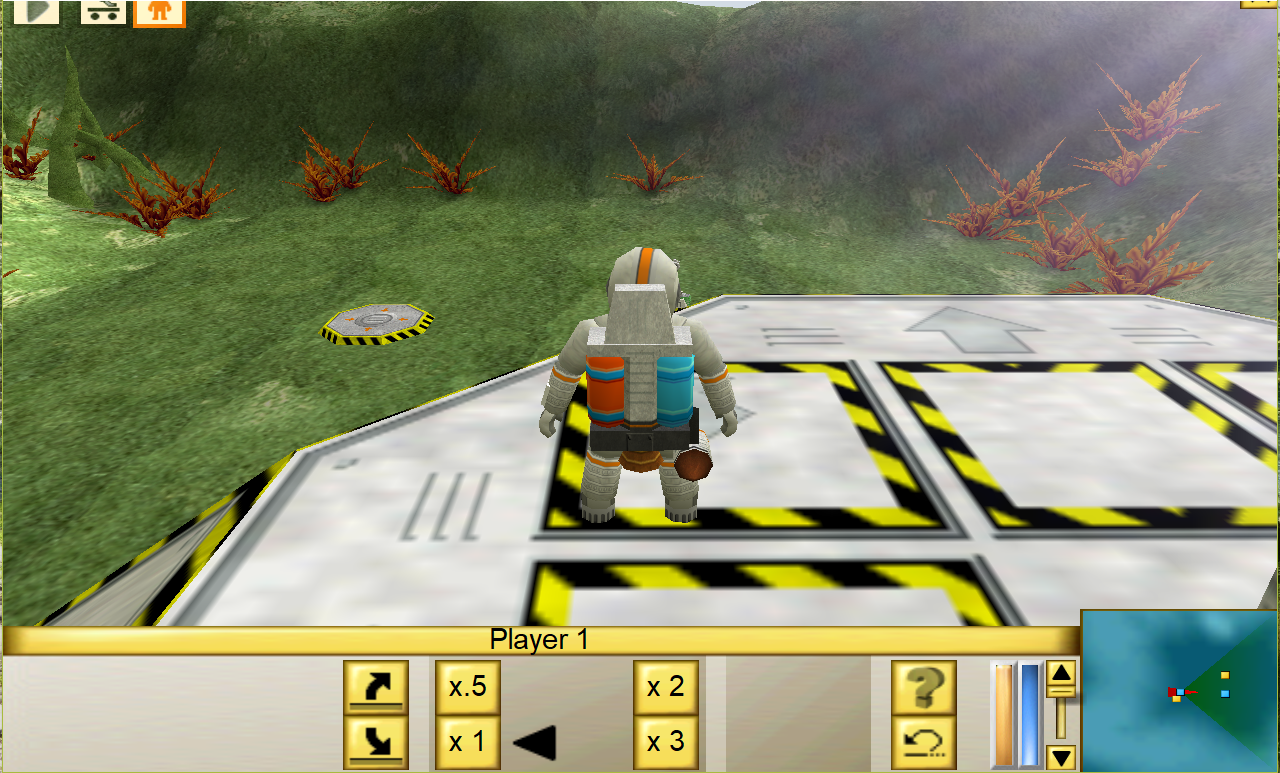 Task 1_3: Move and TurnProgram DescriptionWrite a program in which the vehicle will move and draw and L shape 20 units by 20 units in blueInput-Output Diagramshowing the user inputs and outputs for the programList of VariablesProgram AlgorithmSelect the blue penPut the pen downMove 20 unitsTurn 90 degreesMove 20 unitsTest PlanActual results are left blank at this stage and filled in after the program has been written.Program Code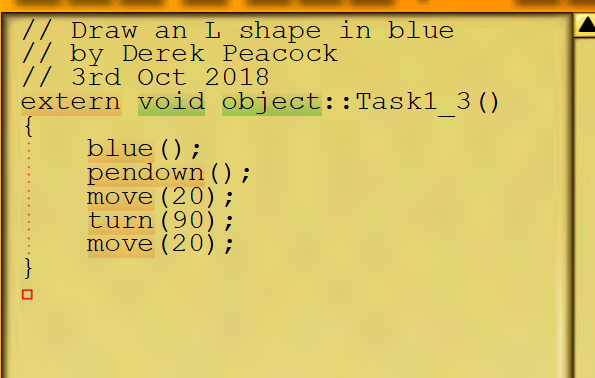 Screenshots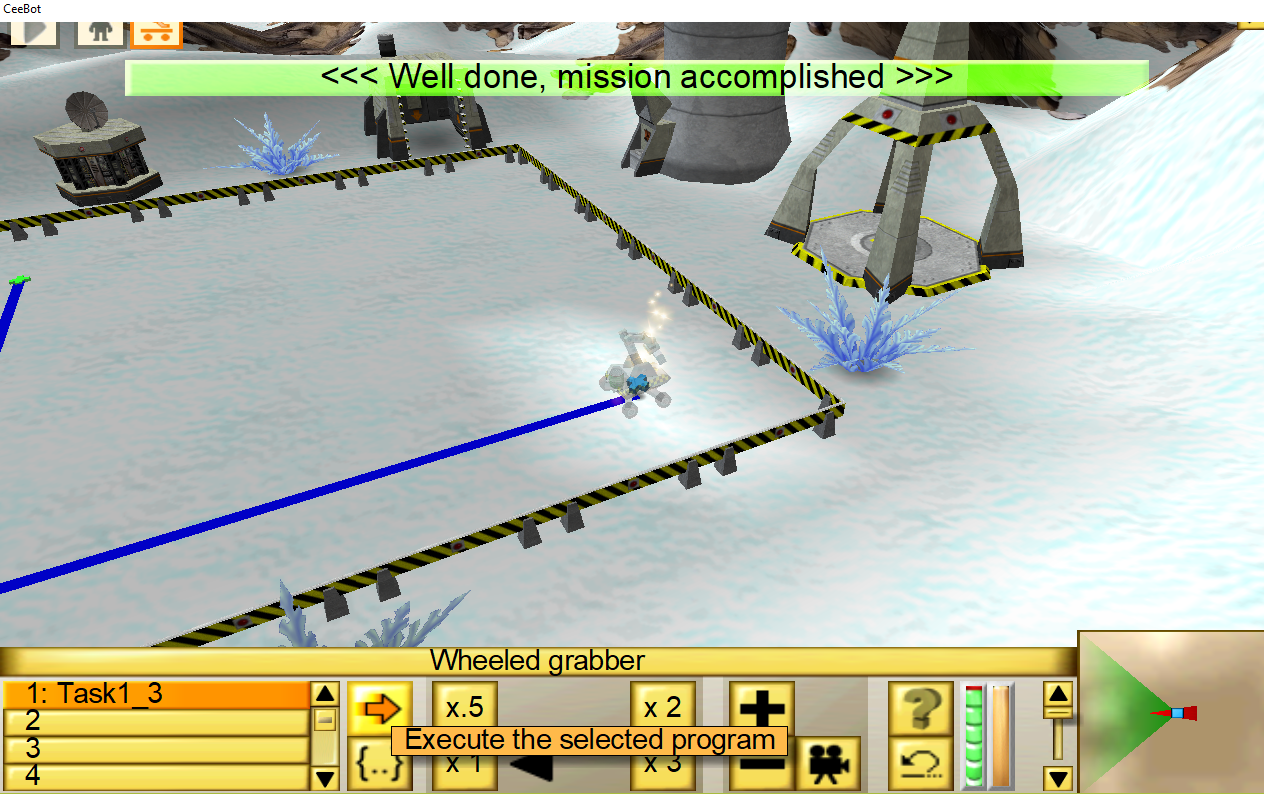 Task 1_4: Move an ObjectProgram DescriptionThe vehicle must grab the titanium cube move to the platform and drop the cubeIdentifierTypeMeaningsizeintSize of one leg of the L shapeTest No.InputsInputsExpected OutputsExpected OutputsActual OutputsActual OutputsTest No.123